Todos los plazos son de cumplimiento obligatorio, de acuerdo con lo establecido en el artículo 47 de las NB-SABS. BANCO CENTRAL DE BOLIVIA________________________________________________________________________________________________APOYO NACIONAL A LA PRODUCCIÓN Y EMPLEOCÓDIGO BCB:  ANPE - C Nº 046/2016-1C1.    CONVOCATORIA1.    CONVOCATORIA1.    CONVOCATORIA1.    CONVOCATORIA1.    CONVOCATORIA1.    CONVOCATORIA1.    CONVOCATORIA1.    CONVOCATORIA1.    CONVOCATORIA1.    CONVOCATORIA1.    CONVOCATORIA1.    CONVOCATORIA1.    CONVOCATORIA1.    CONVOCATORIA1.    CONVOCATORIA1.    CONVOCATORIA1.    CONVOCATORIA1.    CONVOCATORIA1.    CONVOCATORIA1.    CONVOCATORIA1.    CONVOCATORIA1.    CONVOCATORIA1.    CONVOCATORIA1.    CONVOCATORIA1.    CONVOCATORIA1.    CONVOCATORIA1.    CONVOCATORIA1.    CONVOCATORIA1.    CONVOCATORIA1.    CONVOCATORIA1.    CONVOCATORIA1.    CONVOCATORIA1.    CONVOCATORIA1.    CONVOCATORIA1.    CONVOCATORIA1.    CONVOCATORIA1.    CONVOCATORIA1.    CONVOCATORIA1.    CONVOCATORIA1.    CONVOCATORIA1.    CONVOCATORIA1.    CONVOCATORIA1.    CONVOCATORIA1.    CONVOCATORIA1.    CONVOCATORIA1.    CONVOCATORIASe convoca a la presentación de propuestas para el siguiente proceso:Se convoca a la presentación de propuestas para el siguiente proceso:Se convoca a la presentación de propuestas para el siguiente proceso:Se convoca a la presentación de propuestas para el siguiente proceso:Se convoca a la presentación de propuestas para el siguiente proceso:Se convoca a la presentación de propuestas para el siguiente proceso:Se convoca a la presentación de propuestas para el siguiente proceso:Se convoca a la presentación de propuestas para el siguiente proceso:Se convoca a la presentación de propuestas para el siguiente proceso:Se convoca a la presentación de propuestas para el siguiente proceso:Se convoca a la presentación de propuestas para el siguiente proceso:Se convoca a la presentación de propuestas para el siguiente proceso:Se convoca a la presentación de propuestas para el siguiente proceso:Se convoca a la presentación de propuestas para el siguiente proceso:Se convoca a la presentación de propuestas para el siguiente proceso:Se convoca a la presentación de propuestas para el siguiente proceso:Se convoca a la presentación de propuestas para el siguiente proceso:Se convoca a la presentación de propuestas para el siguiente proceso:Se convoca a la presentación de propuestas para el siguiente proceso:Se convoca a la presentación de propuestas para el siguiente proceso:Se convoca a la presentación de propuestas para el siguiente proceso:Se convoca a la presentación de propuestas para el siguiente proceso:Se convoca a la presentación de propuestas para el siguiente proceso:Se convoca a la presentación de propuestas para el siguiente proceso:Se convoca a la presentación de propuestas para el siguiente proceso:Se convoca a la presentación de propuestas para el siguiente proceso:Se convoca a la presentación de propuestas para el siguiente proceso:Se convoca a la presentación de propuestas para el siguiente proceso:Se convoca a la presentación de propuestas para el siguiente proceso:Se convoca a la presentación de propuestas para el siguiente proceso:Se convoca a la presentación de propuestas para el siguiente proceso:Se convoca a la presentación de propuestas para el siguiente proceso:Se convoca a la presentación de propuestas para el siguiente proceso:Se convoca a la presentación de propuestas para el siguiente proceso:Se convoca a la presentación de propuestas para el siguiente proceso:Se convoca a la presentación de propuestas para el siguiente proceso:Se convoca a la presentación de propuestas para el siguiente proceso:Se convoca a la presentación de propuestas para el siguiente proceso:Se convoca a la presentación de propuestas para el siguiente proceso:Se convoca a la presentación de propuestas para el siguiente proceso:Se convoca a la presentación de propuestas para el siguiente proceso:Se convoca a la presentación de propuestas para el siguiente proceso:Se convoca a la presentación de propuestas para el siguiente proceso:Se convoca a la presentación de propuestas para el siguiente proceso:Se convoca a la presentación de propuestas para el siguiente proceso:Se convoca a la presentación de propuestas para el siguiente proceso:Entidad ConvocanteEntidad ConvocanteEntidad Convocante::BANCO CENTRAL DE BOLIVIABANCO CENTRAL DE BOLIVIABANCO CENTRAL DE BOLIVIABANCO CENTRAL DE BOLIVIABANCO CENTRAL DE BOLIVIABANCO CENTRAL DE BOLIVIABANCO CENTRAL DE BOLIVIABANCO CENTRAL DE BOLIVIABANCO CENTRAL DE BOLIVIABANCO CENTRAL DE BOLIVIABANCO CENTRAL DE BOLIVIABANCO CENTRAL DE BOLIVIABANCO CENTRAL DE BOLIVIABANCO CENTRAL DE BOLIVIABANCO CENTRAL DE BOLIVIABANCO CENTRAL DE BOLIVIABANCO CENTRAL DE BOLIVIABANCO CENTRAL DE BOLIVIABANCO CENTRAL DE BOLIVIABANCO CENTRAL DE BOLIVIABANCO CENTRAL DE BOLIVIABANCO CENTRAL DE BOLIVIABANCO CENTRAL DE BOLIVIABANCO CENTRAL DE BOLIVIABANCO CENTRAL DE BOLIVIABANCO CENTRAL DE BOLIVIABANCO CENTRAL DE BOLIVIABANCO CENTRAL DE BOLIVIABANCO CENTRAL DE BOLIVIABANCO CENTRAL DE BOLIVIABANCO CENTRAL DE BOLIVIABANCO CENTRAL DE BOLIVIABANCO CENTRAL DE BOLIVIABANCO CENTRAL DE BOLIVIABANCO CENTRAL DE BOLIVIABANCO CENTRAL DE BOLIVIABANCO CENTRAL DE BOLIVIABANCO CENTRAL DE BOLIVIABANCO CENTRAL DE BOLIVIAModalidad de ContrataciónModalidad de ContrataciónModalidad de Contratación::Apoyo Nacional a la Producción y EmpleoApoyo Nacional a la Producción y EmpleoApoyo Nacional a la Producción y EmpleoApoyo Nacional a la Producción y EmpleoApoyo Nacional a la Producción y EmpleoApoyo Nacional a la Producción y EmpleoApoyo Nacional a la Producción y EmpleoApoyo Nacional a la Producción y EmpleoApoyo Nacional a la Producción y EmpleoApoyo Nacional a la Producción y EmpleoApoyo Nacional a la Producción y EmpleoApoyo Nacional a la Producción y EmpleoApoyo Nacional a la Producción y EmpleoApoyo Nacional a la Producción y EmpleoApoyo Nacional a la Producción y EmpleoApoyo Nacional a la Producción y EmpleoApoyo Nacional a la Producción y EmpleoApoyo Nacional a la Producción y EmpleoApoyo Nacional a la Producción y EmpleoApoyo Nacional a la Producción y EmpleoApoyo Nacional a la Producción y EmpleoApoyo Nacional a la Producción y EmpleoApoyo Nacional a la Producción y EmpleoApoyo Nacional a la Producción y EmpleoApoyo Nacional a la Producción y EmpleoApoyo Nacional a la Producción y EmpleoApoyo Nacional a la Producción y EmpleoApoyo Nacional a la Producción y EmpleoApoyo Nacional a la Producción y EmpleoApoyo Nacional a la Producción y EmpleoApoyo Nacional a la Producción y EmpleoApoyo Nacional a la Producción y EmpleoApoyo Nacional a la Producción y EmpleoApoyo Nacional a la Producción y EmpleoApoyo Nacional a la Producción y EmpleoApoyo Nacional a la Producción y EmpleoApoyo Nacional a la Producción y EmpleoApoyo Nacional a la Producción y EmpleoApoyo Nacional a la Producción y EmpleoCUCECUCECUCE::Código interno que la entidad utiliza para Identificar al procesoCódigo interno que la entidad utiliza para Identificar al procesoCódigo interno que la entidad utiliza para Identificar al proceso::ANPE-C N° 046/2016 – 1C ANPE-C N° 046/2016 – 1C ANPE-C N° 046/2016 – 1C ANPE-C N° 046/2016 – 1C ANPE-C N° 046/2016 – 1C ANPE-C N° 046/2016 – 1C ANPE-C N° 046/2016 – 1C ANPE-C N° 046/2016 – 1C ANPE-C N° 046/2016 – 1C ANPE-C N° 046/2016 – 1C ANPE-C N° 046/2016 – 1C ANPE-C N° 046/2016 – 1C ANPE-C N° 046/2016 – 1C ANPE-C N° 046/2016 – 1C ANPE-C N° 046/2016 – 1C ANPE-C N° 046/2016 – 1C ANPE-C N° 046/2016 – 1C ANPE-C N° 046/2016 – 1C ANPE-C N° 046/2016 – 1C ANPE-C N° 046/2016 – 1C ANPE-C N° 046/2016 – 1C ANPE-C N° 046/2016 – 1C ANPE-C N° 046/2016 – 1C ANPE-C N° 046/2016 – 1C ANPE-C N° 046/2016 – 1C ANPE-C N° 046/2016 – 1C ANPE-C N° 046/2016 – 1C ANPE-C N° 046/2016 – 1C ANPE-C N° 046/2016 – 1C ANPE-C N° 046/2016 – 1C ANPE-C N° 046/2016 – 1C ANPE-C N° 046/2016 – 1C ANPE-C N° 046/2016 – 1C ANPE-C N° 046/2016 – 1C ANPE-C N° 046/2016 – 1C ANPE-C N° 046/2016 – 1C ANPE-C N° 046/2016 – 1C ANPE-C N° 046/2016 – 1C ANPE-C N° 046/2016 – 1C Objeto de la contrataciónObjeto de la contrataciónObjeto de la contratación::SERVICIO DE LIMPIEZA DE LAS OFICINAS DEL BCB EN SANTA CRUZ DE LA SIERRASERVICIO DE LIMPIEZA DE LAS OFICINAS DEL BCB EN SANTA CRUZ DE LA SIERRASERVICIO DE LIMPIEZA DE LAS OFICINAS DEL BCB EN SANTA CRUZ DE LA SIERRASERVICIO DE LIMPIEZA DE LAS OFICINAS DEL BCB EN SANTA CRUZ DE LA SIERRASERVICIO DE LIMPIEZA DE LAS OFICINAS DEL BCB EN SANTA CRUZ DE LA SIERRASERVICIO DE LIMPIEZA DE LAS OFICINAS DEL BCB EN SANTA CRUZ DE LA SIERRASERVICIO DE LIMPIEZA DE LAS OFICINAS DEL BCB EN SANTA CRUZ DE LA SIERRASERVICIO DE LIMPIEZA DE LAS OFICINAS DEL BCB EN SANTA CRUZ DE LA SIERRASERVICIO DE LIMPIEZA DE LAS OFICINAS DEL BCB EN SANTA CRUZ DE LA SIERRASERVICIO DE LIMPIEZA DE LAS OFICINAS DEL BCB EN SANTA CRUZ DE LA SIERRASERVICIO DE LIMPIEZA DE LAS OFICINAS DEL BCB EN SANTA CRUZ DE LA SIERRASERVICIO DE LIMPIEZA DE LAS OFICINAS DEL BCB EN SANTA CRUZ DE LA SIERRASERVICIO DE LIMPIEZA DE LAS OFICINAS DEL BCB EN SANTA CRUZ DE LA SIERRASERVICIO DE LIMPIEZA DE LAS OFICINAS DEL BCB EN SANTA CRUZ DE LA SIERRASERVICIO DE LIMPIEZA DE LAS OFICINAS DEL BCB EN SANTA CRUZ DE LA SIERRASERVICIO DE LIMPIEZA DE LAS OFICINAS DEL BCB EN SANTA CRUZ DE LA SIERRASERVICIO DE LIMPIEZA DE LAS OFICINAS DEL BCB EN SANTA CRUZ DE LA SIERRASERVICIO DE LIMPIEZA DE LAS OFICINAS DEL BCB EN SANTA CRUZ DE LA SIERRASERVICIO DE LIMPIEZA DE LAS OFICINAS DEL BCB EN SANTA CRUZ DE LA SIERRASERVICIO DE LIMPIEZA DE LAS OFICINAS DEL BCB EN SANTA CRUZ DE LA SIERRASERVICIO DE LIMPIEZA DE LAS OFICINAS DEL BCB EN SANTA CRUZ DE LA SIERRASERVICIO DE LIMPIEZA DE LAS OFICINAS DEL BCB EN SANTA CRUZ DE LA SIERRASERVICIO DE LIMPIEZA DE LAS OFICINAS DEL BCB EN SANTA CRUZ DE LA SIERRASERVICIO DE LIMPIEZA DE LAS OFICINAS DEL BCB EN SANTA CRUZ DE LA SIERRASERVICIO DE LIMPIEZA DE LAS OFICINAS DEL BCB EN SANTA CRUZ DE LA SIERRASERVICIO DE LIMPIEZA DE LAS OFICINAS DEL BCB EN SANTA CRUZ DE LA SIERRASERVICIO DE LIMPIEZA DE LAS OFICINAS DEL BCB EN SANTA CRUZ DE LA SIERRASERVICIO DE LIMPIEZA DE LAS OFICINAS DEL BCB EN SANTA CRUZ DE LA SIERRASERVICIO DE LIMPIEZA DE LAS OFICINAS DEL BCB EN SANTA CRUZ DE LA SIERRASERVICIO DE LIMPIEZA DE LAS OFICINAS DEL BCB EN SANTA CRUZ DE LA SIERRASERVICIO DE LIMPIEZA DE LAS OFICINAS DEL BCB EN SANTA CRUZ DE LA SIERRASERVICIO DE LIMPIEZA DE LAS OFICINAS DEL BCB EN SANTA CRUZ DE LA SIERRASERVICIO DE LIMPIEZA DE LAS OFICINAS DEL BCB EN SANTA CRUZ DE LA SIERRASERVICIO DE LIMPIEZA DE LAS OFICINAS DEL BCB EN SANTA CRUZ DE LA SIERRASERVICIO DE LIMPIEZA DE LAS OFICINAS DEL BCB EN SANTA CRUZ DE LA SIERRASERVICIO DE LIMPIEZA DE LAS OFICINAS DEL BCB EN SANTA CRUZ DE LA SIERRASERVICIO DE LIMPIEZA DE LAS OFICINAS DEL BCB EN SANTA CRUZ DE LA SIERRASERVICIO DE LIMPIEZA DE LAS OFICINAS DEL BCB EN SANTA CRUZ DE LA SIERRASERVICIO DE LIMPIEZA DE LAS OFICINAS DEL BCB EN SANTA CRUZ DE LA SIERRAMétodo de Selección y AdjudicaciónMétodo de Selección y AdjudicaciónMétodo de Selección y Adjudicación::XXXXXa) Precio Evaluado Más Bajoa) Precio Evaluado Más Bajoa) Precio Evaluado Más Bajoa) Precio Evaluado Más Bajoa) Precio Evaluado Más Bajoa) Precio Evaluado Más Bajoa) Precio Evaluado Más Bajoa) Precio Evaluado Más Bajoa) Precio Evaluado Más Bajoa) Precio Evaluado Más Bajoa) Precio Evaluado Más Bajoa) Precio Evaluado Más Bajob) Calidad, Propuesta Técnica y Costob) Calidad, Propuesta Técnica y Costob) Calidad, Propuesta Técnica y Costob) Calidad, Propuesta Técnica y Costob) Calidad, Propuesta Técnica y Costob) Calidad, Propuesta Técnica y Costob) Calidad, Propuesta Técnica y Costob) Calidad, Propuesta Técnica y Costob) Calidad, Propuesta Técnica y Costob) Calidad, Propuesta Técnica y Costob) Calidad, Propuesta Técnica y Costob) Calidad, Propuesta Técnica y Costob) Calidad, Propuesta Técnica y Costob) Calidad, Propuesta Técnica y CostoForma de AdjudicaciónForma de AdjudicaciónForma de Adjudicación::POR EL TOTALPOR EL TOTALPOR EL TOTALPOR EL TOTALPOR EL TOTALPOR EL TOTALPOR EL TOTALPOR EL TOTALPOR EL TOTALPOR EL TOTALPOR EL TOTALPOR EL TOTALPOR EL TOTALPOR EL TOTALPOR EL TOTALPOR EL TOTALPOR EL TOTALPOR EL TOTALPOR EL TOTALPOR EL TOTALPOR EL TOTALPOR EL TOTALPOR EL TOTALPOR EL TOTALPOR EL TOTALPOR EL TOTALPOR EL TOTALPOR EL TOTALPOR EL TOTALPOR EL TOTALPOR EL TOTALPOR EL TOTALPOR EL TOTALPOR EL TOTALPOR EL TOTALPOR EL TOTALPOR EL TOTALPOR EL TOTALPOR EL TOTALPrecio ReferencialPrecio ReferencialPrecio Referencial::Bs54.000,00 (Cincuenta y Cuatro Mil 00/100 Bolivianos)Bs54.000,00 (Cincuenta y Cuatro Mil 00/100 Bolivianos)Bs54.000,00 (Cincuenta y Cuatro Mil 00/100 Bolivianos)Bs54.000,00 (Cincuenta y Cuatro Mil 00/100 Bolivianos)Bs54.000,00 (Cincuenta y Cuatro Mil 00/100 Bolivianos)Bs54.000,00 (Cincuenta y Cuatro Mil 00/100 Bolivianos)Bs54.000,00 (Cincuenta y Cuatro Mil 00/100 Bolivianos)Bs54.000,00 (Cincuenta y Cuatro Mil 00/100 Bolivianos)Bs54.000,00 (Cincuenta y Cuatro Mil 00/100 Bolivianos)Bs54.000,00 (Cincuenta y Cuatro Mil 00/100 Bolivianos)Bs54.000,00 (Cincuenta y Cuatro Mil 00/100 Bolivianos)Bs54.000,00 (Cincuenta y Cuatro Mil 00/100 Bolivianos)Bs54.000,00 (Cincuenta y Cuatro Mil 00/100 Bolivianos)Bs54.000,00 (Cincuenta y Cuatro Mil 00/100 Bolivianos)Bs54.000,00 (Cincuenta y Cuatro Mil 00/100 Bolivianos)Bs54.000,00 (Cincuenta y Cuatro Mil 00/100 Bolivianos)Bs54.000,00 (Cincuenta y Cuatro Mil 00/100 Bolivianos)Bs54.000,00 (Cincuenta y Cuatro Mil 00/100 Bolivianos)Bs54.000,00 (Cincuenta y Cuatro Mil 00/100 Bolivianos)Bs54.000,00 (Cincuenta y Cuatro Mil 00/100 Bolivianos)Bs54.000,00 (Cincuenta y Cuatro Mil 00/100 Bolivianos)Bs54.000,00 (Cincuenta y Cuatro Mil 00/100 Bolivianos)Bs54.000,00 (Cincuenta y Cuatro Mil 00/100 Bolivianos)Bs54.000,00 (Cincuenta y Cuatro Mil 00/100 Bolivianos)Bs54.000,00 (Cincuenta y Cuatro Mil 00/100 Bolivianos)Bs54.000,00 (Cincuenta y Cuatro Mil 00/100 Bolivianos)Bs54.000,00 (Cincuenta y Cuatro Mil 00/100 Bolivianos)Bs54.000,00 (Cincuenta y Cuatro Mil 00/100 Bolivianos)Bs54.000,00 (Cincuenta y Cuatro Mil 00/100 Bolivianos)Bs54.000,00 (Cincuenta y Cuatro Mil 00/100 Bolivianos)Bs54.000,00 (Cincuenta y Cuatro Mil 00/100 Bolivianos)Bs54.000,00 (Cincuenta y Cuatro Mil 00/100 Bolivianos)Bs54.000,00 (Cincuenta y Cuatro Mil 00/100 Bolivianos)Bs54.000,00 (Cincuenta y Cuatro Mil 00/100 Bolivianos)Bs54.000,00 (Cincuenta y Cuatro Mil 00/100 Bolivianos)Bs54.000,00 (Cincuenta y Cuatro Mil 00/100 Bolivianos)Bs54.000,00 (Cincuenta y Cuatro Mil 00/100 Bolivianos)Bs54.000,00 (Cincuenta y Cuatro Mil 00/100 Bolivianos)Bs54.000,00 (Cincuenta y Cuatro Mil 00/100 Bolivianos)La contratación se formalizará medianteLa contratación se formalizará medianteLa contratación se formalizará mediante::ContratoContratoContratoContratoContratoContratoContratoContratoContratoContratoContratoContratoContratoContratoContratoContratoContratoContratoContratoContratoContratoContratoContratoContratoContratoContratoContratoContratoContratoContratoContratoContratoContratoContratoContratoContratoContratoContratoContratoGarantía de Cumplimiento de ContratoGarantía de Cumplimiento de ContratoGarantía de Cumplimiento de Contrato::El proponente adjudicado deberá constituir la garantía del cumplimiento de contrato o solicitar la retención del 7% de cada pago mensual.El proponente adjudicado deberá constituir la garantía del cumplimiento de contrato o solicitar la retención del 7% de cada pago mensual.El proponente adjudicado deberá constituir la garantía del cumplimiento de contrato o solicitar la retención del 7% de cada pago mensual.El proponente adjudicado deberá constituir la garantía del cumplimiento de contrato o solicitar la retención del 7% de cada pago mensual.El proponente adjudicado deberá constituir la garantía del cumplimiento de contrato o solicitar la retención del 7% de cada pago mensual.El proponente adjudicado deberá constituir la garantía del cumplimiento de contrato o solicitar la retención del 7% de cada pago mensual.El proponente adjudicado deberá constituir la garantía del cumplimiento de contrato o solicitar la retención del 7% de cada pago mensual.El proponente adjudicado deberá constituir la garantía del cumplimiento de contrato o solicitar la retención del 7% de cada pago mensual.El proponente adjudicado deberá constituir la garantía del cumplimiento de contrato o solicitar la retención del 7% de cada pago mensual.El proponente adjudicado deberá constituir la garantía del cumplimiento de contrato o solicitar la retención del 7% de cada pago mensual.El proponente adjudicado deberá constituir la garantía del cumplimiento de contrato o solicitar la retención del 7% de cada pago mensual.El proponente adjudicado deberá constituir la garantía del cumplimiento de contrato o solicitar la retención del 7% de cada pago mensual.El proponente adjudicado deberá constituir la garantía del cumplimiento de contrato o solicitar la retención del 7% de cada pago mensual.El proponente adjudicado deberá constituir la garantía del cumplimiento de contrato o solicitar la retención del 7% de cada pago mensual.El proponente adjudicado deberá constituir la garantía del cumplimiento de contrato o solicitar la retención del 7% de cada pago mensual.El proponente adjudicado deberá constituir la garantía del cumplimiento de contrato o solicitar la retención del 7% de cada pago mensual.El proponente adjudicado deberá constituir la garantía del cumplimiento de contrato o solicitar la retención del 7% de cada pago mensual.El proponente adjudicado deberá constituir la garantía del cumplimiento de contrato o solicitar la retención del 7% de cada pago mensual.El proponente adjudicado deberá constituir la garantía del cumplimiento de contrato o solicitar la retención del 7% de cada pago mensual.El proponente adjudicado deberá constituir la garantía del cumplimiento de contrato o solicitar la retención del 7% de cada pago mensual.El proponente adjudicado deberá constituir la garantía del cumplimiento de contrato o solicitar la retención del 7% de cada pago mensual.El proponente adjudicado deberá constituir la garantía del cumplimiento de contrato o solicitar la retención del 7% de cada pago mensual.El proponente adjudicado deberá constituir la garantía del cumplimiento de contrato o solicitar la retención del 7% de cada pago mensual.El proponente adjudicado deberá constituir la garantía del cumplimiento de contrato o solicitar la retención del 7% de cada pago mensual.El proponente adjudicado deberá constituir la garantía del cumplimiento de contrato o solicitar la retención del 7% de cada pago mensual.El proponente adjudicado deberá constituir la garantía del cumplimiento de contrato o solicitar la retención del 7% de cada pago mensual.El proponente adjudicado deberá constituir la garantía del cumplimiento de contrato o solicitar la retención del 7% de cada pago mensual.El proponente adjudicado deberá constituir la garantía del cumplimiento de contrato o solicitar la retención del 7% de cada pago mensual.El proponente adjudicado deberá constituir la garantía del cumplimiento de contrato o solicitar la retención del 7% de cada pago mensual.El proponente adjudicado deberá constituir la garantía del cumplimiento de contrato o solicitar la retención del 7% de cada pago mensual.El proponente adjudicado deberá constituir la garantía del cumplimiento de contrato o solicitar la retención del 7% de cada pago mensual.El proponente adjudicado deberá constituir la garantía del cumplimiento de contrato o solicitar la retención del 7% de cada pago mensual.El proponente adjudicado deberá constituir la garantía del cumplimiento de contrato o solicitar la retención del 7% de cada pago mensual.El proponente adjudicado deberá constituir la garantía del cumplimiento de contrato o solicitar la retención del 7% de cada pago mensual.El proponente adjudicado deberá constituir la garantía del cumplimiento de contrato o solicitar la retención del 7% de cada pago mensual.El proponente adjudicado deberá constituir la garantía del cumplimiento de contrato o solicitar la retención del 7% de cada pago mensual.El proponente adjudicado deberá constituir la garantía del cumplimiento de contrato o solicitar la retención del 7% de cada pago mensual.El proponente adjudicado deberá constituir la garantía del cumplimiento de contrato o solicitar la retención del 7% de cada pago mensual.El proponente adjudicado deberá constituir la garantía del cumplimiento de contrato o solicitar la retención del 7% de cada pago mensual.Señalar para cuando es el requerimiento del servicio generalSeñalar para cuando es el requerimiento del servicio generalSeñalar para cuando es el requerimiento del servicio generalServicios Generales para la gestión en curso.Servicios Generales para la gestión en curso.Servicios Generales para la gestión en curso.Servicios Generales para la gestión en curso.Servicios Generales para la gestión en curso.Servicios Generales para la gestión en curso.Servicios Generales para la gestión en curso.Servicios Generales para la gestión en curso.Servicios Generales para la gestión en curso.Servicios Generales para la gestión en curso.Servicios Generales para la gestión en curso.Servicios Generales para la gestión en curso.Servicios Generales para la gestión en curso.Servicios Generales para la gestión en curso.Servicios Generales para la gestión en curso.Servicios Generales para la gestión en curso.Servicios Generales para la gestión en curso.Servicios Generales para la gestión en curso.Servicios Generales para la gestión en curso.Servicios Generales para la gestión en curso.Servicios Generales para la gestión en curso.Servicios Generales para la gestión en curso.Servicios Generales para la gestión en curso.Servicios Generales para la gestión en curso.Servicios Generales para la gestión en curso.Servicios Generales para la gestión en curso.Servicios Generales para la gestión en curso.Servicios Generales para la gestión en curso.Servicios Generales para la gestión en curso.Servicios Generales para la gestión en curso.Servicios Generales para la gestión en curso.Servicios Generales para la gestión en curso.Servicios Generales para la gestión en curso.Servicios Generales para la gestión en curso.Servicios Generales para la gestión en curso.Servicios Generales para la gestión en curso.Servicios Generales para la gestión en curso.Señalar para cuando es el requerimiento del servicio generalSeñalar para cuando es el requerimiento del servicio generalSeñalar para cuando es el requerimiento del servicio generalSeñalar para cuando es el requerimiento del servicio generalSeñalar para cuando es el requerimiento del servicio generalSeñalar para cuando es el requerimiento del servicio generalSeñalar para cuando es el requerimiento del servicio generalSeñalar para cuando es el requerimiento del servicio generalSeñalar para cuando es el requerimiento del servicio generalSeñalar para cuando es el requerimiento del servicio generalSeñalar para cuando es el requerimiento del servicio generalSeñalar para cuando es el requerimiento del servicio general::xxxxServicios Generales recurrentes para la próxima gestión (el proceso llegará hasta la adjudicación y la formalización de la contratación estará sujeta a la aprobación del presupuesto de la siguiente gestión.Servicios Generales recurrentes para la próxima gestión (el proceso llegará hasta la adjudicación y la formalización de la contratación estará sujeta a la aprobación del presupuesto de la siguiente gestión.Servicios Generales recurrentes para la próxima gestión (el proceso llegará hasta la adjudicación y la formalización de la contratación estará sujeta a la aprobación del presupuesto de la siguiente gestión.Servicios Generales recurrentes para la próxima gestión (el proceso llegará hasta la adjudicación y la formalización de la contratación estará sujeta a la aprobación del presupuesto de la siguiente gestión.Servicios Generales recurrentes para la próxima gestión (el proceso llegará hasta la adjudicación y la formalización de la contratación estará sujeta a la aprobación del presupuesto de la siguiente gestión.Servicios Generales recurrentes para la próxima gestión (el proceso llegará hasta la adjudicación y la formalización de la contratación estará sujeta a la aprobación del presupuesto de la siguiente gestión.Servicios Generales recurrentes para la próxima gestión (el proceso llegará hasta la adjudicación y la formalización de la contratación estará sujeta a la aprobación del presupuesto de la siguiente gestión.Servicios Generales recurrentes para la próxima gestión (el proceso llegará hasta la adjudicación y la formalización de la contratación estará sujeta a la aprobación del presupuesto de la siguiente gestión.Servicios Generales recurrentes para la próxima gestión (el proceso llegará hasta la adjudicación y la formalización de la contratación estará sujeta a la aprobación del presupuesto de la siguiente gestión.Servicios Generales recurrentes para la próxima gestión (el proceso llegará hasta la adjudicación y la formalización de la contratación estará sujeta a la aprobación del presupuesto de la siguiente gestión.Servicios Generales recurrentes para la próxima gestión (el proceso llegará hasta la adjudicación y la formalización de la contratación estará sujeta a la aprobación del presupuesto de la siguiente gestión.Servicios Generales recurrentes para la próxima gestión (el proceso llegará hasta la adjudicación y la formalización de la contratación estará sujeta a la aprobación del presupuesto de la siguiente gestión.Servicios Generales recurrentes para la próxima gestión (el proceso llegará hasta la adjudicación y la formalización de la contratación estará sujeta a la aprobación del presupuesto de la siguiente gestión.Servicios Generales recurrentes para la próxima gestión (el proceso llegará hasta la adjudicación y la formalización de la contratación estará sujeta a la aprobación del presupuesto de la siguiente gestión.Servicios Generales recurrentes para la próxima gestión (el proceso llegará hasta la adjudicación y la formalización de la contratación estará sujeta a la aprobación del presupuesto de la siguiente gestión.Servicios Generales recurrentes para la próxima gestión (el proceso llegará hasta la adjudicación y la formalización de la contratación estará sujeta a la aprobación del presupuesto de la siguiente gestión.Servicios Generales recurrentes para la próxima gestión (el proceso llegará hasta la adjudicación y la formalización de la contratación estará sujeta a la aprobación del presupuesto de la siguiente gestión.Servicios Generales recurrentes para la próxima gestión (el proceso llegará hasta la adjudicación y la formalización de la contratación estará sujeta a la aprobación del presupuesto de la siguiente gestión.Servicios Generales recurrentes para la próxima gestión (el proceso llegará hasta la adjudicación y la formalización de la contratación estará sujeta a la aprobación del presupuesto de la siguiente gestión.Servicios Generales recurrentes para la próxima gestión (el proceso llegará hasta la adjudicación y la formalización de la contratación estará sujeta a la aprobación del presupuesto de la siguiente gestión.Servicios Generales recurrentes para la próxima gestión (el proceso llegará hasta la adjudicación y la formalización de la contratación estará sujeta a la aprobación del presupuesto de la siguiente gestión.Servicios Generales recurrentes para la próxima gestión (el proceso llegará hasta la adjudicación y la formalización de la contratación estará sujeta a la aprobación del presupuesto de la siguiente gestión.Servicios Generales recurrentes para la próxima gestión (el proceso llegará hasta la adjudicación y la formalización de la contratación estará sujeta a la aprobación del presupuesto de la siguiente gestión.Servicios Generales recurrentes para la próxima gestión (el proceso llegará hasta la adjudicación y la formalización de la contratación estará sujeta a la aprobación del presupuesto de la siguiente gestión.Servicios Generales recurrentes para la próxima gestión (el proceso llegará hasta la adjudicación y la formalización de la contratación estará sujeta a la aprobación del presupuesto de la siguiente gestión.Servicios Generales recurrentes para la próxima gestión (el proceso llegará hasta la adjudicación y la formalización de la contratación estará sujeta a la aprobación del presupuesto de la siguiente gestión.Servicios Generales recurrentes para la próxima gestión (el proceso llegará hasta la adjudicación y la formalización de la contratación estará sujeta a la aprobación del presupuesto de la siguiente gestión.Servicios Generales recurrentes para la próxima gestión (el proceso llegará hasta la adjudicación y la formalización de la contratación estará sujeta a la aprobación del presupuesto de la siguiente gestión.Servicios Generales recurrentes para la próxima gestión (el proceso llegará hasta la adjudicación y la formalización de la contratación estará sujeta a la aprobación del presupuesto de la siguiente gestión.Servicios Generales recurrentes para la próxima gestión (el proceso llegará hasta la adjudicación y la formalización de la contratación estará sujeta a la aprobación del presupuesto de la siguiente gestión.Servicios Generales recurrentes para la próxima gestión (el proceso llegará hasta la adjudicación y la formalización de la contratación estará sujeta a la aprobación del presupuesto de la siguiente gestión.Servicios Generales recurrentes para la próxima gestión (el proceso llegará hasta la adjudicación y la formalización de la contratación estará sujeta a la aprobación del presupuesto de la siguiente gestión.Servicios Generales recurrentes para la próxima gestión (el proceso llegará hasta la adjudicación y la formalización de la contratación estará sujeta a la aprobación del presupuesto de la siguiente gestión.Servicios Generales recurrentes para la próxima gestión (el proceso llegará hasta la adjudicación y la formalización de la contratación estará sujeta a la aprobación del presupuesto de la siguiente gestión.Servicios Generales recurrentes para la próxima gestión (el proceso llegará hasta la adjudicación y la formalización de la contratación estará sujeta a la aprobación del presupuesto de la siguiente gestión.Servicios Generales recurrentes para la próxima gestión (el proceso llegará hasta la adjudicación y la formalización de la contratación estará sujeta a la aprobación del presupuesto de la siguiente gestión.Servicios Generales recurrentes para la próxima gestión (el proceso llegará hasta la adjudicación y la formalización de la contratación estará sujeta a la aprobación del presupuesto de la siguiente gestión.Señalar para cuando es el requerimiento del servicio generalSeñalar para cuando es el requerimiento del servicio generalSeñalar para cuando es el requerimiento del servicio general::Servicios Generales recurrentes para la próxima gestión (el proceso llegará hasta la adjudicación y la formalización de la contratación estará sujeta a la aprobación del presupuesto de la siguiente gestión.Servicios Generales recurrentes para la próxima gestión (el proceso llegará hasta la adjudicación y la formalización de la contratación estará sujeta a la aprobación del presupuesto de la siguiente gestión.Servicios Generales recurrentes para la próxima gestión (el proceso llegará hasta la adjudicación y la formalización de la contratación estará sujeta a la aprobación del presupuesto de la siguiente gestión.Servicios Generales recurrentes para la próxima gestión (el proceso llegará hasta la adjudicación y la formalización de la contratación estará sujeta a la aprobación del presupuesto de la siguiente gestión.Servicios Generales recurrentes para la próxima gestión (el proceso llegará hasta la adjudicación y la formalización de la contratación estará sujeta a la aprobación del presupuesto de la siguiente gestión.Servicios Generales recurrentes para la próxima gestión (el proceso llegará hasta la adjudicación y la formalización de la contratación estará sujeta a la aprobación del presupuesto de la siguiente gestión.Servicios Generales recurrentes para la próxima gestión (el proceso llegará hasta la adjudicación y la formalización de la contratación estará sujeta a la aprobación del presupuesto de la siguiente gestión.Servicios Generales recurrentes para la próxima gestión (el proceso llegará hasta la adjudicación y la formalización de la contratación estará sujeta a la aprobación del presupuesto de la siguiente gestión.Servicios Generales recurrentes para la próxima gestión (el proceso llegará hasta la adjudicación y la formalización de la contratación estará sujeta a la aprobación del presupuesto de la siguiente gestión.Servicios Generales recurrentes para la próxima gestión (el proceso llegará hasta la adjudicación y la formalización de la contratación estará sujeta a la aprobación del presupuesto de la siguiente gestión.Servicios Generales recurrentes para la próxima gestión (el proceso llegará hasta la adjudicación y la formalización de la contratación estará sujeta a la aprobación del presupuesto de la siguiente gestión.Servicios Generales recurrentes para la próxima gestión (el proceso llegará hasta la adjudicación y la formalización de la contratación estará sujeta a la aprobación del presupuesto de la siguiente gestión.Servicios Generales recurrentes para la próxima gestión (el proceso llegará hasta la adjudicación y la formalización de la contratación estará sujeta a la aprobación del presupuesto de la siguiente gestión.Servicios Generales recurrentes para la próxima gestión (el proceso llegará hasta la adjudicación y la formalización de la contratación estará sujeta a la aprobación del presupuesto de la siguiente gestión.Servicios Generales recurrentes para la próxima gestión (el proceso llegará hasta la adjudicación y la formalización de la contratación estará sujeta a la aprobación del presupuesto de la siguiente gestión.Servicios Generales recurrentes para la próxima gestión (el proceso llegará hasta la adjudicación y la formalización de la contratación estará sujeta a la aprobación del presupuesto de la siguiente gestión.Servicios Generales recurrentes para la próxima gestión (el proceso llegará hasta la adjudicación y la formalización de la contratación estará sujeta a la aprobación del presupuesto de la siguiente gestión.Servicios Generales recurrentes para la próxima gestión (el proceso llegará hasta la adjudicación y la formalización de la contratación estará sujeta a la aprobación del presupuesto de la siguiente gestión.Servicios Generales recurrentes para la próxima gestión (el proceso llegará hasta la adjudicación y la formalización de la contratación estará sujeta a la aprobación del presupuesto de la siguiente gestión.Servicios Generales recurrentes para la próxima gestión (el proceso llegará hasta la adjudicación y la formalización de la contratación estará sujeta a la aprobación del presupuesto de la siguiente gestión.Servicios Generales recurrentes para la próxima gestión (el proceso llegará hasta la adjudicación y la formalización de la contratación estará sujeta a la aprobación del presupuesto de la siguiente gestión.Servicios Generales recurrentes para la próxima gestión (el proceso llegará hasta la adjudicación y la formalización de la contratación estará sujeta a la aprobación del presupuesto de la siguiente gestión.Servicios Generales recurrentes para la próxima gestión (el proceso llegará hasta la adjudicación y la formalización de la contratación estará sujeta a la aprobación del presupuesto de la siguiente gestión.Servicios Generales recurrentes para la próxima gestión (el proceso llegará hasta la adjudicación y la formalización de la contratación estará sujeta a la aprobación del presupuesto de la siguiente gestión.Servicios Generales recurrentes para la próxima gestión (el proceso llegará hasta la adjudicación y la formalización de la contratación estará sujeta a la aprobación del presupuesto de la siguiente gestión.Servicios Generales recurrentes para la próxima gestión (el proceso llegará hasta la adjudicación y la formalización de la contratación estará sujeta a la aprobación del presupuesto de la siguiente gestión.Servicios Generales recurrentes para la próxima gestión (el proceso llegará hasta la adjudicación y la formalización de la contratación estará sujeta a la aprobación del presupuesto de la siguiente gestión.Servicios Generales recurrentes para la próxima gestión (el proceso llegará hasta la adjudicación y la formalización de la contratación estará sujeta a la aprobación del presupuesto de la siguiente gestión.Servicios Generales recurrentes para la próxima gestión (el proceso llegará hasta la adjudicación y la formalización de la contratación estará sujeta a la aprobación del presupuesto de la siguiente gestión.Servicios Generales recurrentes para la próxima gestión (el proceso llegará hasta la adjudicación y la formalización de la contratación estará sujeta a la aprobación del presupuesto de la siguiente gestión.Servicios Generales recurrentes para la próxima gestión (el proceso llegará hasta la adjudicación y la formalización de la contratación estará sujeta a la aprobación del presupuesto de la siguiente gestión.Servicios Generales recurrentes para la próxima gestión (el proceso llegará hasta la adjudicación y la formalización de la contratación estará sujeta a la aprobación del presupuesto de la siguiente gestión.Servicios Generales recurrentes para la próxima gestión (el proceso llegará hasta la adjudicación y la formalización de la contratación estará sujeta a la aprobación del presupuesto de la siguiente gestión.Servicios Generales recurrentes para la próxima gestión (el proceso llegará hasta la adjudicación y la formalización de la contratación estará sujeta a la aprobación del presupuesto de la siguiente gestión.Servicios Generales recurrentes para la próxima gestión (el proceso llegará hasta la adjudicación y la formalización de la contratación estará sujeta a la aprobación del presupuesto de la siguiente gestión.Servicios Generales recurrentes para la próxima gestión (el proceso llegará hasta la adjudicación y la formalización de la contratación estará sujeta a la aprobación del presupuesto de la siguiente gestión.Servicios Generales recurrentes para la próxima gestión (el proceso llegará hasta la adjudicación y la formalización de la contratación estará sujeta a la aprobación del presupuesto de la siguiente gestión.Organismo FinanciadorOrganismo FinanciadorOrganismo Financiador::Nombre del Organismo FinanciadorNombre del Organismo FinanciadorNombre del Organismo FinanciadorNombre del Organismo FinanciadorNombre del Organismo FinanciadorNombre del Organismo FinanciadorNombre del Organismo FinanciadorNombre del Organismo FinanciadorNombre del Organismo FinanciadorNombre del Organismo FinanciadorNombre del Organismo FinanciadorNombre del Organismo FinanciadorNombre del Organismo FinanciadorNombre del Organismo FinanciadorNombre del Organismo FinanciadorNombre del Organismo FinanciadorNombre del Organismo Financiador% de Financiamiento% de Financiamiento% de Financiamiento% de Financiamiento% de Financiamiento% de Financiamiento% de Financiamiento% de Financiamiento% de Financiamiento% de Financiamiento% de Financiamiento(de acuerdo al clasificador vigente)(de acuerdo al clasificador vigente)(de acuerdo al clasificador vigente)(de acuerdo al clasificador vigente)(de acuerdo al clasificador vigente)(de acuerdo al clasificador vigente)(de acuerdo al clasificador vigente)(de acuerdo al clasificador vigente)(de acuerdo al clasificador vigente)(de acuerdo al clasificador vigente)(de acuerdo al clasificador vigente)(de acuerdo al clasificador vigente)(de acuerdo al clasificador vigente)(de acuerdo al clasificador vigente)(de acuerdo al clasificador vigente)(de acuerdo al clasificador vigente)(de acuerdo al clasificador vigente)Recursos PropiosRecursos PropiosRecursos PropiosRecursos PropiosRecursos PropiosRecursos PropiosRecursos PropiosRecursos PropiosRecursos PropiosRecursos PropiosRecursos PropiosRecursos PropiosRecursos PropiosRecursos PropiosRecursos PropiosRecursos PropiosRecursos PropiosRecursos PropiosRecursos PropiosRecursos PropiosRecursos PropiosRecursos PropiosRecursos Propios100100100100100100100100100100100Periodo de provisión del servicio(días calendario)Periodo de provisión del servicio(días calendario)Periodo de provisión del servicio(días calendario)::Un año calendario (Del 03.01.2017 al 31.12.2017 )Un año calendario (Del 03.01.2017 al 31.12.2017 )Un año calendario (Del 03.01.2017 al 31.12.2017 )Un año calendario (Del 03.01.2017 al 31.12.2017 )Un año calendario (Del 03.01.2017 al 31.12.2017 )Un año calendario (Del 03.01.2017 al 31.12.2017 )Un año calendario (Del 03.01.2017 al 31.12.2017 )Un año calendario (Del 03.01.2017 al 31.12.2017 )Un año calendario (Del 03.01.2017 al 31.12.2017 )Un año calendario (Del 03.01.2017 al 31.12.2017 )Un año calendario (Del 03.01.2017 al 31.12.2017 )Un año calendario (Del 03.01.2017 al 31.12.2017 )Un año calendario (Del 03.01.2017 al 31.12.2017 )Un año calendario (Del 03.01.2017 al 31.12.2017 )Un año calendario (Del 03.01.2017 al 31.12.2017 )Un año calendario (Del 03.01.2017 al 31.12.2017 )Un año calendario (Del 03.01.2017 al 31.12.2017 )Un año calendario (Del 03.01.2017 al 31.12.2017 )Un año calendario (Del 03.01.2017 al 31.12.2017 )Un año calendario (Del 03.01.2017 al 31.12.2017 )Un año calendario (Del 03.01.2017 al 31.12.2017 )Un año calendario (Del 03.01.2017 al 31.12.2017 )Un año calendario (Del 03.01.2017 al 31.12.2017 )Un año calendario (Del 03.01.2017 al 31.12.2017 )Un año calendario (Del 03.01.2017 al 31.12.2017 )Un año calendario (Del 03.01.2017 al 31.12.2017 )Un año calendario (Del 03.01.2017 al 31.12.2017 )Un año calendario (Del 03.01.2017 al 31.12.2017 )Un año calendario (Del 03.01.2017 al 31.12.2017 )Un año calendario (Del 03.01.2017 al 31.12.2017 )Un año calendario (Del 03.01.2017 al 31.12.2017 )Un año calendario (Del 03.01.2017 al 31.12.2017 )Un año calendario (Del 03.01.2017 al 31.12.2017 )Un año calendario (Del 03.01.2017 al 31.12.2017 )Un año calendario (Del 03.01.2017 al 31.12.2017 )Un año calendario (Del 03.01.2017 al 31.12.2017 )Un año calendario (Del 03.01.2017 al 31.12.2017 )Un año calendario (Del 03.01.2017 al 31.12.2017 )Un año calendario (Del 03.01.2017 al 31.12.2017 )Lugar de Prestación del ServicioLugar de Prestación del ServicioLugar de Prestación del Servicio::El servicio será en la Calle N° 2 Manzana 4° del Barrio Equipetrol de la Ciudad de Santa Cruz de la SierraEl servicio será en la Calle N° 2 Manzana 4° del Barrio Equipetrol de la Ciudad de Santa Cruz de la SierraEl servicio será en la Calle N° 2 Manzana 4° del Barrio Equipetrol de la Ciudad de Santa Cruz de la SierraEl servicio será en la Calle N° 2 Manzana 4° del Barrio Equipetrol de la Ciudad de Santa Cruz de la SierraEl servicio será en la Calle N° 2 Manzana 4° del Barrio Equipetrol de la Ciudad de Santa Cruz de la SierraEl servicio será en la Calle N° 2 Manzana 4° del Barrio Equipetrol de la Ciudad de Santa Cruz de la SierraEl servicio será en la Calle N° 2 Manzana 4° del Barrio Equipetrol de la Ciudad de Santa Cruz de la SierraEl servicio será en la Calle N° 2 Manzana 4° del Barrio Equipetrol de la Ciudad de Santa Cruz de la SierraEl servicio será en la Calle N° 2 Manzana 4° del Barrio Equipetrol de la Ciudad de Santa Cruz de la SierraEl servicio será en la Calle N° 2 Manzana 4° del Barrio Equipetrol de la Ciudad de Santa Cruz de la SierraEl servicio será en la Calle N° 2 Manzana 4° del Barrio Equipetrol de la Ciudad de Santa Cruz de la SierraEl servicio será en la Calle N° 2 Manzana 4° del Barrio Equipetrol de la Ciudad de Santa Cruz de la SierraEl servicio será en la Calle N° 2 Manzana 4° del Barrio Equipetrol de la Ciudad de Santa Cruz de la SierraEl servicio será en la Calle N° 2 Manzana 4° del Barrio Equipetrol de la Ciudad de Santa Cruz de la SierraEl servicio será en la Calle N° 2 Manzana 4° del Barrio Equipetrol de la Ciudad de Santa Cruz de la SierraEl servicio será en la Calle N° 2 Manzana 4° del Barrio Equipetrol de la Ciudad de Santa Cruz de la SierraEl servicio será en la Calle N° 2 Manzana 4° del Barrio Equipetrol de la Ciudad de Santa Cruz de la SierraEl servicio será en la Calle N° 2 Manzana 4° del Barrio Equipetrol de la Ciudad de Santa Cruz de la SierraEl servicio será en la Calle N° 2 Manzana 4° del Barrio Equipetrol de la Ciudad de Santa Cruz de la SierraEl servicio será en la Calle N° 2 Manzana 4° del Barrio Equipetrol de la Ciudad de Santa Cruz de la SierraEl servicio será en la Calle N° 2 Manzana 4° del Barrio Equipetrol de la Ciudad de Santa Cruz de la SierraEl servicio será en la Calle N° 2 Manzana 4° del Barrio Equipetrol de la Ciudad de Santa Cruz de la SierraEl servicio será en la Calle N° 2 Manzana 4° del Barrio Equipetrol de la Ciudad de Santa Cruz de la SierraEl servicio será en la Calle N° 2 Manzana 4° del Barrio Equipetrol de la Ciudad de Santa Cruz de la SierraEl servicio será en la Calle N° 2 Manzana 4° del Barrio Equipetrol de la Ciudad de Santa Cruz de la SierraEl servicio será en la Calle N° 2 Manzana 4° del Barrio Equipetrol de la Ciudad de Santa Cruz de la SierraEl servicio será en la Calle N° 2 Manzana 4° del Barrio Equipetrol de la Ciudad de Santa Cruz de la SierraEl servicio será en la Calle N° 2 Manzana 4° del Barrio Equipetrol de la Ciudad de Santa Cruz de la SierraEl servicio será en la Calle N° 2 Manzana 4° del Barrio Equipetrol de la Ciudad de Santa Cruz de la SierraEl servicio será en la Calle N° 2 Manzana 4° del Barrio Equipetrol de la Ciudad de Santa Cruz de la SierraEl servicio será en la Calle N° 2 Manzana 4° del Barrio Equipetrol de la Ciudad de Santa Cruz de la SierraEl servicio será en la Calle N° 2 Manzana 4° del Barrio Equipetrol de la Ciudad de Santa Cruz de la SierraEl servicio será en la Calle N° 2 Manzana 4° del Barrio Equipetrol de la Ciudad de Santa Cruz de la SierraEl servicio será en la Calle N° 2 Manzana 4° del Barrio Equipetrol de la Ciudad de Santa Cruz de la SierraEl servicio será en la Calle N° 2 Manzana 4° del Barrio Equipetrol de la Ciudad de Santa Cruz de la SierraEl servicio será en la Calle N° 2 Manzana 4° del Barrio Equipetrol de la Ciudad de Santa Cruz de la SierraEl servicio será en la Calle N° 2 Manzana 4° del Barrio Equipetrol de la Ciudad de Santa Cruz de la Sierra2.    INFORMACIÓN DEL DOCUMENTO BASE DE CONTRATACIÓN (DBC) 2.    INFORMACIÓN DEL DOCUMENTO BASE DE CONTRATACIÓN (DBC) 2.    INFORMACIÓN DEL DOCUMENTO BASE DE CONTRATACIÓN (DBC) 2.    INFORMACIÓN DEL DOCUMENTO BASE DE CONTRATACIÓN (DBC) 2.    INFORMACIÓN DEL DOCUMENTO BASE DE CONTRATACIÓN (DBC) 2.    INFORMACIÓN DEL DOCUMENTO BASE DE CONTRATACIÓN (DBC) 2.    INFORMACIÓN DEL DOCUMENTO BASE DE CONTRATACIÓN (DBC) 2.    INFORMACIÓN DEL DOCUMENTO BASE DE CONTRATACIÓN (DBC) 2.    INFORMACIÓN DEL DOCUMENTO BASE DE CONTRATACIÓN (DBC) 2.    INFORMACIÓN DEL DOCUMENTO BASE DE CONTRATACIÓN (DBC) 2.    INFORMACIÓN DEL DOCUMENTO BASE DE CONTRATACIÓN (DBC) 2.    INFORMACIÓN DEL DOCUMENTO BASE DE CONTRATACIÓN (DBC) 2.    INFORMACIÓN DEL DOCUMENTO BASE DE CONTRATACIÓN (DBC) 2.    INFORMACIÓN DEL DOCUMENTO BASE DE CONTRATACIÓN (DBC) 2.    INFORMACIÓN DEL DOCUMENTO BASE DE CONTRATACIÓN (DBC) 2.    INFORMACIÓN DEL DOCUMENTO BASE DE CONTRATACIÓN (DBC) 2.    INFORMACIÓN DEL DOCUMENTO BASE DE CONTRATACIÓN (DBC) 2.    INFORMACIÓN DEL DOCUMENTO BASE DE CONTRATACIÓN (DBC) 2.    INFORMACIÓN DEL DOCUMENTO BASE DE CONTRATACIÓN (DBC) 2.    INFORMACIÓN DEL DOCUMENTO BASE DE CONTRATACIÓN (DBC) 2.    INFORMACIÓN DEL DOCUMENTO BASE DE CONTRATACIÓN (DBC) 2.    INFORMACIÓN DEL DOCUMENTO BASE DE CONTRATACIÓN (DBC) 2.    INFORMACIÓN DEL DOCUMENTO BASE DE CONTRATACIÓN (DBC) 2.    INFORMACIÓN DEL DOCUMENTO BASE DE CONTRATACIÓN (DBC) 2.    INFORMACIÓN DEL DOCUMENTO BASE DE CONTRATACIÓN (DBC) 2.    INFORMACIÓN DEL DOCUMENTO BASE DE CONTRATACIÓN (DBC) 2.    INFORMACIÓN DEL DOCUMENTO BASE DE CONTRATACIÓN (DBC) 2.    INFORMACIÓN DEL DOCUMENTO BASE DE CONTRATACIÓN (DBC) 2.    INFORMACIÓN DEL DOCUMENTO BASE DE CONTRATACIÓN (DBC) 2.    INFORMACIÓN DEL DOCUMENTO BASE DE CONTRATACIÓN (DBC) 2.    INFORMACIÓN DEL DOCUMENTO BASE DE CONTRATACIÓN (DBC) 2.    INFORMACIÓN DEL DOCUMENTO BASE DE CONTRATACIÓN (DBC) 2.    INFORMACIÓN DEL DOCUMENTO BASE DE CONTRATACIÓN (DBC) 2.    INFORMACIÓN DEL DOCUMENTO BASE DE CONTRATACIÓN (DBC) 2.    INFORMACIÓN DEL DOCUMENTO BASE DE CONTRATACIÓN (DBC) 2.    INFORMACIÓN DEL DOCUMENTO BASE DE CONTRATACIÓN (DBC) 2.    INFORMACIÓN DEL DOCUMENTO BASE DE CONTRATACIÓN (DBC) 2.    INFORMACIÓN DEL DOCUMENTO BASE DE CONTRATACIÓN (DBC) 2.    INFORMACIÓN DEL DOCUMENTO BASE DE CONTRATACIÓN (DBC) 2.    INFORMACIÓN DEL DOCUMENTO BASE DE CONTRATACIÓN (DBC) 2.    INFORMACIÓN DEL DOCUMENTO BASE DE CONTRATACIÓN (DBC) 2.    INFORMACIÓN DEL DOCUMENTO BASE DE CONTRATACIÓN (DBC) 2.    INFORMACIÓN DEL DOCUMENTO BASE DE CONTRATACIÓN (DBC) 2.    INFORMACIÓN DEL DOCUMENTO BASE DE CONTRATACIÓN (DBC) Los interesados podrán recabar el Documento Base de Contratación (DBC) en el sitio Web del SICOES y obtener  información de la entidad de acuerdo con los siguientes datos:Los interesados podrán recabar el Documento Base de Contratación (DBC) en el sitio Web del SICOES y obtener  información de la entidad de acuerdo con los siguientes datos:Los interesados podrán recabar el Documento Base de Contratación (DBC) en el sitio Web del SICOES y obtener  información de la entidad de acuerdo con los siguientes datos:Los interesados podrán recabar el Documento Base de Contratación (DBC) en el sitio Web del SICOES y obtener  información de la entidad de acuerdo con los siguientes datos:Los interesados podrán recabar el Documento Base de Contratación (DBC) en el sitio Web del SICOES y obtener  información de la entidad de acuerdo con los siguientes datos:Los interesados podrán recabar el Documento Base de Contratación (DBC) en el sitio Web del SICOES y obtener  información de la entidad de acuerdo con los siguientes datos:Los interesados podrán recabar el Documento Base de Contratación (DBC) en el sitio Web del SICOES y obtener  información de la entidad de acuerdo con los siguientes datos:Los interesados podrán recabar el Documento Base de Contratación (DBC) en el sitio Web del SICOES y obtener  información de la entidad de acuerdo con los siguientes datos:Los interesados podrán recabar el Documento Base de Contratación (DBC) en el sitio Web del SICOES y obtener  información de la entidad de acuerdo con los siguientes datos:Los interesados podrán recabar el Documento Base de Contratación (DBC) en el sitio Web del SICOES y obtener  información de la entidad de acuerdo con los siguientes datos:Los interesados podrán recabar el Documento Base de Contratación (DBC) en el sitio Web del SICOES y obtener  información de la entidad de acuerdo con los siguientes datos:Los interesados podrán recabar el Documento Base de Contratación (DBC) en el sitio Web del SICOES y obtener  información de la entidad de acuerdo con los siguientes datos:Los interesados podrán recabar el Documento Base de Contratación (DBC) en el sitio Web del SICOES y obtener  información de la entidad de acuerdo con los siguientes datos:Los interesados podrán recabar el Documento Base de Contratación (DBC) en el sitio Web del SICOES y obtener  información de la entidad de acuerdo con los siguientes datos:Los interesados podrán recabar el Documento Base de Contratación (DBC) en el sitio Web del SICOES y obtener  información de la entidad de acuerdo con los siguientes datos:Los interesados podrán recabar el Documento Base de Contratación (DBC) en el sitio Web del SICOES y obtener  información de la entidad de acuerdo con los siguientes datos:Los interesados podrán recabar el Documento Base de Contratación (DBC) en el sitio Web del SICOES y obtener  información de la entidad de acuerdo con los siguientes datos:Los interesados podrán recabar el Documento Base de Contratación (DBC) en el sitio Web del SICOES y obtener  información de la entidad de acuerdo con los siguientes datos:Los interesados podrán recabar el Documento Base de Contratación (DBC) en el sitio Web del SICOES y obtener  información de la entidad de acuerdo con los siguientes datos:Los interesados podrán recabar el Documento Base de Contratación (DBC) en el sitio Web del SICOES y obtener  información de la entidad de acuerdo con los siguientes datos:Los interesados podrán recabar el Documento Base de Contratación (DBC) en el sitio Web del SICOES y obtener  información de la entidad de acuerdo con los siguientes datos:Los interesados podrán recabar el Documento Base de Contratación (DBC) en el sitio Web del SICOES y obtener  información de la entidad de acuerdo con los siguientes datos:Los interesados podrán recabar el Documento Base de Contratación (DBC) en el sitio Web del SICOES y obtener  información de la entidad de acuerdo con los siguientes datos:Los interesados podrán recabar el Documento Base de Contratación (DBC) en el sitio Web del SICOES y obtener  información de la entidad de acuerdo con los siguientes datos:Los interesados podrán recabar el Documento Base de Contratación (DBC) en el sitio Web del SICOES y obtener  información de la entidad de acuerdo con los siguientes datos:Los interesados podrán recabar el Documento Base de Contratación (DBC) en el sitio Web del SICOES y obtener  información de la entidad de acuerdo con los siguientes datos:Los interesados podrán recabar el Documento Base de Contratación (DBC) en el sitio Web del SICOES y obtener  información de la entidad de acuerdo con los siguientes datos:Los interesados podrán recabar el Documento Base de Contratación (DBC) en el sitio Web del SICOES y obtener  información de la entidad de acuerdo con los siguientes datos:Los interesados podrán recabar el Documento Base de Contratación (DBC) en el sitio Web del SICOES y obtener  información de la entidad de acuerdo con los siguientes datos:Los interesados podrán recabar el Documento Base de Contratación (DBC) en el sitio Web del SICOES y obtener  información de la entidad de acuerdo con los siguientes datos:Los interesados podrán recabar el Documento Base de Contratación (DBC) en el sitio Web del SICOES y obtener  información de la entidad de acuerdo con los siguientes datos:Los interesados podrán recabar el Documento Base de Contratación (DBC) en el sitio Web del SICOES y obtener  información de la entidad de acuerdo con los siguientes datos:Los interesados podrán recabar el Documento Base de Contratación (DBC) en el sitio Web del SICOES y obtener  información de la entidad de acuerdo con los siguientes datos:Los interesados podrán recabar el Documento Base de Contratación (DBC) en el sitio Web del SICOES y obtener  información de la entidad de acuerdo con los siguientes datos:Los interesados podrán recabar el Documento Base de Contratación (DBC) en el sitio Web del SICOES y obtener  información de la entidad de acuerdo con los siguientes datos:Los interesados podrán recabar el Documento Base de Contratación (DBC) en el sitio Web del SICOES y obtener  información de la entidad de acuerdo con los siguientes datos:Los interesados podrán recabar el Documento Base de Contratación (DBC) en el sitio Web del SICOES y obtener  información de la entidad de acuerdo con los siguientes datos:Los interesados podrán recabar el Documento Base de Contratación (DBC) en el sitio Web del SICOES y obtener  información de la entidad de acuerdo con los siguientes datos:Los interesados podrán recabar el Documento Base de Contratación (DBC) en el sitio Web del SICOES y obtener  información de la entidad de acuerdo con los siguientes datos:Los interesados podrán recabar el Documento Base de Contratación (DBC) en el sitio Web del SICOES y obtener  información de la entidad de acuerdo con los siguientes datos:Los interesados podrán recabar el Documento Base de Contratación (DBC) en el sitio Web del SICOES y obtener  información de la entidad de acuerdo con los siguientes datos:Los interesados podrán recabar el Documento Base de Contratación (DBC) en el sitio Web del SICOES y obtener  información de la entidad de acuerdo con los siguientes datos:Los interesados podrán recabar el Documento Base de Contratación (DBC) en el sitio Web del SICOES y obtener  información de la entidad de acuerdo con los siguientes datos:Los interesados podrán recabar el Documento Base de Contratación (DBC) en el sitio Web del SICOES y obtener  información de la entidad de acuerdo con los siguientes datos:Los interesados podrán recabar el Documento Base de Contratación (DBC) en el sitio Web del SICOES y obtener  información de la entidad de acuerdo con los siguientes datos:Los interesados podrán recabar el Documento Base de Contratación (DBC) en el sitio Web del SICOES y obtener  información de la entidad de acuerdo con los siguientes datos:Domicilio fijado para el proceso de contratación por la entidad convocanteDomicilio fijado para el proceso de contratación por la entidad convocanteDomicilio fijado para el proceso de contratación por la entidad convocanteDomicilio fijado para el proceso de contratación por la entidad convocante::Edificio Principal del Banco Central de Bolivia, calle Ayacucho esquina Mercado, La Paz - BoliviaEdificio Principal del Banco Central de Bolivia, calle Ayacucho esquina Mercado, La Paz - BoliviaEdificio Principal del Banco Central de Bolivia, calle Ayacucho esquina Mercado, La Paz - BoliviaEdificio Principal del Banco Central de Bolivia, calle Ayacucho esquina Mercado, La Paz - BoliviaEdificio Principal del Banco Central de Bolivia, calle Ayacucho esquina Mercado, La Paz - BoliviaEdificio Principal del Banco Central de Bolivia, calle Ayacucho esquina Mercado, La Paz - BoliviaEdificio Principal del Banco Central de Bolivia, calle Ayacucho esquina Mercado, La Paz - BoliviaEdificio Principal del Banco Central de Bolivia, calle Ayacucho esquina Mercado, La Paz - BoliviaEdificio Principal del Banco Central de Bolivia, calle Ayacucho esquina Mercado, La Paz - BoliviaEdificio Principal del Banco Central de Bolivia, calle Ayacucho esquina Mercado, La Paz - BoliviaEdificio Principal del Banco Central de Bolivia, calle Ayacucho esquina Mercado, La Paz - BoliviaEdificio Principal del Banco Central de Bolivia, calle Ayacucho esquina Mercado, La Paz - BoliviaEdificio Principal del Banco Central de Bolivia, calle Ayacucho esquina Mercado, La Paz - BoliviaEdificio Principal del Banco Central de Bolivia, calle Ayacucho esquina Mercado, La Paz - BoliviaEdificio Principal del Banco Central de Bolivia, calle Ayacucho esquina Mercado, La Paz - BoliviaEdificio Principal del Banco Central de Bolivia, calle Ayacucho esquina Mercado, La Paz - BoliviaEdificio Principal del Banco Central de Bolivia, calle Ayacucho esquina Mercado, La Paz - BoliviaEdificio Principal del Banco Central de Bolivia, calle Ayacucho esquina Mercado, La Paz - BoliviaEdificio Principal del Banco Central de Bolivia, calle Ayacucho esquina Mercado, La Paz - BoliviaEdificio Principal del Banco Central de Bolivia, calle Ayacucho esquina Mercado, La Paz - BoliviaEdificio Principal del Banco Central de Bolivia, calle Ayacucho esquina Mercado, La Paz - BoliviaEdificio Principal del Banco Central de Bolivia, calle Ayacucho esquina Mercado, La Paz - BoliviaEdificio Principal del Banco Central de Bolivia, calle Ayacucho esquina Mercado, La Paz - BoliviaEdificio Principal del Banco Central de Bolivia, calle Ayacucho esquina Mercado, La Paz - BoliviaEdificio Principal del Banco Central de Bolivia, calle Ayacucho esquina Mercado, La Paz - BoliviaEdificio Principal del Banco Central de Bolivia, calle Ayacucho esquina Mercado, La Paz - BoliviaEdificio Principal del Banco Central de Bolivia, calle Ayacucho esquina Mercado, La Paz - BoliviaEdificio Principal del Banco Central de Bolivia, calle Ayacucho esquina Mercado, La Paz - BoliviaEdificio Principal del Banco Central de Bolivia, calle Ayacucho esquina Mercado, La Paz - BoliviaEdificio Principal del Banco Central de Bolivia, calle Ayacucho esquina Mercado, La Paz - BoliviaEdificio Principal del Banco Central de Bolivia, calle Ayacucho esquina Mercado, La Paz - BoliviaEdificio Principal del Banco Central de Bolivia, calle Ayacucho esquina Mercado, La Paz - BoliviaEdificio Principal del Banco Central de Bolivia, calle Ayacucho esquina Mercado, La Paz - BoliviaEdificio Principal del Banco Central de Bolivia, calle Ayacucho esquina Mercado, La Paz - BoliviaEdificio Principal del Banco Central de Bolivia, calle Ayacucho esquina Mercado, La Paz - BoliviaEdificio Principal del Banco Central de Bolivia, calle Ayacucho esquina Mercado, La Paz - BoliviaEdificio Principal del Banco Central de Bolivia, calle Ayacucho esquina Mercado, La Paz - BoliviaEdificio Principal del Banco Central de Bolivia, calle Ayacucho esquina Mercado, La Paz - BoliviaNombre CompletoNombre CompletoNombre CompletoNombre CompletoNombre CompletoNombre CompletoNombre CompletoNombre CompletoNombre CompletoNombre CompletoNombre CompletoNombre CompletoCargoCargoCargoCargoCargoCargoCargoCargoCargoCargoCargoCargoCargoCargoDependenciaDependenciaDependenciaDependenciaDependenciaDependenciaDependenciaDependenciaDependenciaEncargado de atender consultas AdministrativasEncargado de atender consultas AdministrativasEncargado de atender consultas AdministrativasEncargado de atender consultas Administrativas::Maria Luisa Vargas R.Maria Luisa Vargas R.Maria Luisa Vargas R.Maria Luisa Vargas R.Maria Luisa Vargas R.Maria Luisa Vargas R.Maria Luisa Vargas R.Maria Luisa Vargas R.Maria Luisa Vargas R.Maria Luisa Vargas R.Maria Luisa Vargas R.Maria Luisa Vargas R.Profesional en Compras y Contrataciones  Profesional en Compras y Contrataciones  Profesional en Compras y Contrataciones  Profesional en Compras y Contrataciones  Profesional en Compras y Contrataciones  Profesional en Compras y Contrataciones  Profesional en Compras y Contrataciones  Profesional en Compras y Contrataciones  Profesional en Compras y Contrataciones  Profesional en Compras y Contrataciones  Profesional en Compras y Contrataciones  Profesional en Compras y Contrataciones  Profesional en Compras y Contrataciones  Profesional en Compras y Contrataciones  Departamento de Compras y Contrataciones  Departamento de Compras y Contrataciones  Departamento de Compras y Contrataciones  Departamento de Compras y Contrataciones  Departamento de Compras y Contrataciones  Departamento de Compras y Contrataciones  Departamento de Compras y Contrataciones  Departamento de Compras y Contrataciones  Departamento de Compras y Contrataciones  Encargado de Consultas TécnicasEncargado de Consultas TécnicasEncargado de Consultas TécnicasEncargado de Consultas Técnicas::Juan Carlos Torres ReyesJuan Carlos Torres ReyesJuan Carlos Torres ReyesJuan Carlos Torres ReyesJuan Carlos Torres ReyesJuan Carlos Torres ReyesJuan Carlos Torres ReyesJuan Carlos Torres ReyesJuan Carlos Torres ReyesJuan Carlos Torres ReyesJuan Carlos Torres ReyesJuan Carlos Torres ReyesSupervisor del Departamento de Bienes y ServiciosSupervisor del Departamento de Bienes y ServiciosSupervisor del Departamento de Bienes y ServiciosSupervisor del Departamento de Bienes y ServiciosSupervisor del Departamento de Bienes y ServiciosSupervisor del Departamento de Bienes y ServiciosSupervisor del Departamento de Bienes y ServiciosSupervisor del Departamento de Bienes y ServiciosSupervisor del Departamento de Bienes y ServiciosSupervisor del Departamento de Bienes y ServiciosSupervisor del Departamento de Bienes y ServiciosSupervisor del Departamento de Bienes y ServiciosSupervisor del Departamento de Bienes y ServiciosSupervisor del Departamento de Bienes y ServiciosGerencia de AdministraciónGerencia de AdministraciónGerencia de AdministraciónGerencia de AdministraciónGerencia de AdministraciónGerencia de AdministraciónGerencia de AdministraciónGerencia de AdministraciónGerencia de AdministraciónHorario de atención de la EntidadHorario de atención de la EntidadHorario de atención de la EntidadHorario de atención de la Entidad::08:30 a 18:3008:30 a 18:3008:30 a 18:3008:30 a 18:3008:30 a 18:3008:30 a 18:3008:30 a 18:3008:30 a 18:3008:30 a 18:3008:30 a 18:3008:30 a 18:3008:30 a 18:3008:30 a 18:3008:30 a 18:3008:30 a 18:3008:30 a 18:3008:30 a 18:3008:30 a 18:3008:30 a 18:3008:30 a 18:3008:30 a 18:3008:30 a 18:3008:30 a 18:3008:30 a 18:3008:30 a 18:3008:30 a 18:3008:30 a 18:3008:30 a 18:3008:30 a 18:3008:30 a 18:3008:30 a 18:3008:30 a 18:3008:30 a 18:3008:30 a 18:3008:30 a 18:3008:30 a 18:3008:30 a 18:3008:30 a 18:30Teléfono:Teléfono:2409090 Internos:4714 (Consultas Administrativas)4505 (Consultas Técnicas)2409090 Internos:4714 (Consultas Administrativas)4505 (Consultas Técnicas)2409090 Internos:4714 (Consultas Administrativas)4505 (Consultas Técnicas)2409090 Internos:4714 (Consultas Administrativas)4505 (Consultas Técnicas)2409090 Internos:4714 (Consultas Administrativas)4505 (Consultas Técnicas)2409090 Internos:4714 (Consultas Administrativas)4505 (Consultas Técnicas)2409090 Internos:4714 (Consultas Administrativas)4505 (Consultas Técnicas)2409090 Internos:4714 (Consultas Administrativas)4505 (Consultas Técnicas)2409090 Internos:4714 (Consultas Administrativas)4505 (Consultas Técnicas)2409090 Internos:4714 (Consultas Administrativas)4505 (Consultas Técnicas)Fax:Fax:266479026647902664790Correo electrónico para consultas:Correo electrónico para consultas:Correo electrónico para consultas:Correo electrónico para consultas:Correo electrónico para consultas:Correo electrónico para consultas:Correo electrónico para consultas:Correo electrónico para consultas:Correo electrónico para consultas:emamani@bcb.gob.bo (Consultas Administrativas) jctorres@bcb.gob.bo (Consultas Técnicas)emamani@bcb.gob.bo (Consultas Administrativas) jctorres@bcb.gob.bo (Consultas Técnicas)emamani@bcb.gob.bo (Consultas Administrativas) jctorres@bcb.gob.bo (Consultas Técnicas)emamani@bcb.gob.bo (Consultas Administrativas) jctorres@bcb.gob.bo (Consultas Técnicas)emamani@bcb.gob.bo (Consultas Administrativas) jctorres@bcb.gob.bo (Consultas Técnicas)emamani@bcb.gob.bo (Consultas Administrativas) jctorres@bcb.gob.bo (Consultas Técnicas)emamani@bcb.gob.bo (Consultas Administrativas) jctorres@bcb.gob.bo (Consultas Técnicas)emamani@bcb.gob.bo (Consultas Administrativas) jctorres@bcb.gob.bo (Consultas Técnicas)emamani@bcb.gob.bo (Consultas Administrativas) jctorres@bcb.gob.bo (Consultas Técnicas)emamani@bcb.gob.bo (Consultas Administrativas) jctorres@bcb.gob.bo (Consultas Técnicas)emamani@bcb.gob.bo (Consultas Administrativas) jctorres@bcb.gob.bo (Consultas Técnicas)emamani@bcb.gob.bo (Consultas Administrativas) jctorres@bcb.gob.bo (Consultas Técnicas)emamani@bcb.gob.bo (Consultas Administrativas) jctorres@bcb.gob.bo (Consultas Técnicas)emamani@bcb.gob.bo (Consultas Administrativas) jctorres@bcb.gob.bo (Consultas Técnicas)emamani@bcb.gob.bo (Consultas Administrativas) jctorres@bcb.gob.bo (Consultas Técnicas)emamani@bcb.gob.bo (Consultas Administrativas) jctorres@bcb.gob.bo (Consultas Técnicas)emamani@bcb.gob.bo (Consultas Administrativas) jctorres@bcb.gob.bo (Consultas Técnicas)emamani@bcb.gob.bo (Consultas Administrativas) jctorres@bcb.gob.bo (Consultas Técnicas)3.    CRONOGRAMA DE PLAZOS3.    CRONOGRAMA DE PLAZOS3.    CRONOGRAMA DE PLAZOS3.    CRONOGRAMA DE PLAZOS3.    CRONOGRAMA DE PLAZOS3.    CRONOGRAMA DE PLAZOS3.    CRONOGRAMA DE PLAZOS3.    CRONOGRAMA DE PLAZOS3.    CRONOGRAMA DE PLAZOS3.    CRONOGRAMA DE PLAZOS3.    CRONOGRAMA DE PLAZOS3.    CRONOGRAMA DE PLAZOS3.    CRONOGRAMA DE PLAZOS3.    CRONOGRAMA DE PLAZOS3.    CRONOGRAMA DE PLAZOS3.    CRONOGRAMA DE PLAZOS3.    CRONOGRAMA DE PLAZOS3.    CRONOGRAMA DE PLAZOS3.    CRONOGRAMA DE PLAZOS3.    CRONOGRAMA DE PLAZOS3.    CRONOGRAMA DE PLAZOS3.    CRONOGRAMA DE PLAZOS3.    CRONOGRAMA DE PLAZOS3.    CRONOGRAMA DE PLAZOS3.    CRONOGRAMA DE PLAZOS3.    CRONOGRAMA DE PLAZOS3.    CRONOGRAMA DE PLAZOS3.    CRONOGRAMA DE PLAZOS3.    CRONOGRAMA DE PLAZOS3.    CRONOGRAMA DE PLAZOS3.    CRONOGRAMA DE PLAZOS3.    CRONOGRAMA DE PLAZOS3.    CRONOGRAMA DE PLAZOS3.    CRONOGRAMA DE PLAZOS3.    CRONOGRAMA DE PLAZOS3.    CRONOGRAMA DE PLAZOS3.    CRONOGRAMA DE PLAZOS3.    CRONOGRAMA DE PLAZOS3.    CRONOGRAMA DE PLAZOS3.    CRONOGRAMA DE PLAZOS3.    CRONOGRAMA DE PLAZOS3.    CRONOGRAMA DE PLAZOS3.    CRONOGRAMA DE PLAZOS3.    CRONOGRAMA DE PLAZOS3.    CRONOGRAMA DE PLAZOS3.    CRONOGRAMA DE PLAZOSEl cronograma de plazos previsto para el proceso de contratación, es el siguiente:El cronograma de plazos previsto para el proceso de contratación, es el siguiente:El cronograma de plazos previsto para el proceso de contratación, es el siguiente:El cronograma de plazos previsto para el proceso de contratación, es el siguiente:El cronograma de plazos previsto para el proceso de contratación, es el siguiente:El cronograma de plazos previsto para el proceso de contratación, es el siguiente:El cronograma de plazos previsto para el proceso de contratación, es el siguiente:El cronograma de plazos previsto para el proceso de contratación, es el siguiente:El cronograma de plazos previsto para el proceso de contratación, es el siguiente:El cronograma de plazos previsto para el proceso de contratación, es el siguiente:El cronograma de plazos previsto para el proceso de contratación, es el siguiente:El cronograma de plazos previsto para el proceso de contratación, es el siguiente:El cronograma de plazos previsto para el proceso de contratación, es el siguiente:El cronograma de plazos previsto para el proceso de contratación, es el siguiente:El cronograma de plazos previsto para el proceso de contratación, es el siguiente:El cronograma de plazos previsto para el proceso de contratación, es el siguiente:El cronograma de plazos previsto para el proceso de contratación, es el siguiente:El cronograma de plazos previsto para el proceso de contratación, es el siguiente:El cronograma de plazos previsto para el proceso de contratación, es el siguiente:El cronograma de plazos previsto para el proceso de contratación, es el siguiente:El cronograma de plazos previsto para el proceso de contratación, es el siguiente:El cronograma de plazos previsto para el proceso de contratación, es el siguiente:El cronograma de plazos previsto para el proceso de contratación, es el siguiente:El cronograma de plazos previsto para el proceso de contratación, es el siguiente:El cronograma de plazos previsto para el proceso de contratación, es el siguiente:El cronograma de plazos previsto para el proceso de contratación, es el siguiente:El cronograma de plazos previsto para el proceso de contratación, es el siguiente:El cronograma de plazos previsto para el proceso de contratación, es el siguiente:El cronograma de plazos previsto para el proceso de contratación, es el siguiente:El cronograma de plazos previsto para el proceso de contratación, es el siguiente:El cronograma de plazos previsto para el proceso de contratación, es el siguiente:El cronograma de plazos previsto para el proceso de contratación, es el siguiente:El cronograma de plazos previsto para el proceso de contratación, es el siguiente:El cronograma de plazos previsto para el proceso de contratación, es el siguiente:El cronograma de plazos previsto para el proceso de contratación, es el siguiente:El cronograma de plazos previsto para el proceso de contratación, es el siguiente:El cronograma de plazos previsto para el proceso de contratación, es el siguiente:El cronograma de plazos previsto para el proceso de contratación, es el siguiente:El cronograma de plazos previsto para el proceso de contratación, es el siguiente:El cronograma de plazos previsto para el proceso de contratación, es el siguiente:El cronograma de plazos previsto para el proceso de contratación, es el siguiente:El cronograma de plazos previsto para el proceso de contratación, es el siguiente:El cronograma de plazos previsto para el proceso de contratación, es el siguiente:El cronograma de plazos previsto para el proceso de contratación, es el siguiente:El cronograma de plazos previsto para el proceso de contratación, es el siguiente:El cronograma de plazos previsto para el proceso de contratación, es el siguiente:#ACTIVIDADACTIVIDADACTIVIDADACTIVIDADACTIVIDADACTIVIDADACTIVIDADACTIVIDADACTIVIDADACTIVIDADACTIVIDADACTIVIDADACTIVIDADACTIVIDADACTIVIDADACTIVIDADACTIVIDADACTIVIDADACTIVIDADACTIVIDADFECHAFECHAFECHAFECHAFECHAFECHAHORAHORAHORALUGAR Y DIRECCIÓNLUGAR Y DIRECCIÓNLUGAR Y DIRECCIÓNLUGAR Y DIRECCIÓNLUGAR Y DIRECCIÓNLUGAR Y DIRECCIÓNLUGAR Y DIRECCIÓNLUGAR Y DIRECCIÓNLUGAR Y DIRECCIÓN#ACTIVIDADACTIVIDADACTIVIDADACTIVIDADACTIVIDADACTIVIDADACTIVIDADACTIVIDADACTIVIDADACTIVIDADACTIVIDADACTIVIDADACTIVIDADACTIVIDADACTIVIDADACTIVIDADACTIVIDADACTIVIDADACTIVIDADACTIVIDADDía/Mes/AñoDía/Mes/AñoDía/Mes/AñoDía/Mes/AñoDía/Mes/AñoDía/Mes/AñoHora: MinHora: MinHora: MinLUGAR Y DIRECCIÓNLUGAR Y DIRECCIÓNLUGAR Y DIRECCIÓNLUGAR Y DIRECCIÓNLUGAR Y DIRECCIÓNLUGAR Y DIRECCIÓNLUGAR Y DIRECCIÓNLUGAR Y DIRECCIÓNLUGAR Y DIRECCIÓN1Publicación del DBC en el SICOES y la Convocatoria en la Mesa de PartesPublicación del DBC en el SICOES y la Convocatoria en la Mesa de PartesPublicación del DBC en el SICOES y la Convocatoria en la Mesa de PartesPublicación del DBC en el SICOES y la Convocatoria en la Mesa de PartesPublicación del DBC en el SICOES y la Convocatoria en la Mesa de PartesPublicación del DBC en el SICOES y la Convocatoria en la Mesa de PartesPublicación del DBC en el SICOES y la Convocatoria en la Mesa de PartesPublicación del DBC en el SICOES y la Convocatoria en la Mesa de PartesPublicación del DBC en el SICOES y la Convocatoria en la Mesa de PartesPublicación del DBC en el SICOES y la Convocatoria en la Mesa de PartesPublicación del DBC en el SICOES y la Convocatoria en la Mesa de PartesPublicación del DBC en el SICOES y la Convocatoria en la Mesa de PartesPublicación del DBC en el SICOES y la Convocatoria en la Mesa de PartesPublicación del DBC en el SICOES y la Convocatoria en la Mesa de PartesPublicación del DBC en el SICOES y la Convocatoria en la Mesa de PartesPublicación del DBC en el SICOES y la Convocatoria en la Mesa de PartesPublicación del DBC en el SICOES y la Convocatoria en la Mesa de PartesPublicación del DBC en el SICOES y la Convocatoria en la Mesa de PartesPublicación del DBC en el SICOES y la Convocatoria en la Mesa de PartesPublicación del DBC en el SICOES y la Convocatoria en la Mesa de Partes::15.09.1615.09.1615.09.1615.09.1615.09.1615.09.162Fecha límite de presentación y Apertura de PropuestasFecha límite de presentación y Apertura de PropuestasFecha límite de presentación y Apertura de PropuestasFecha límite de presentación y Apertura de PropuestasFecha límite de presentación y Apertura de PropuestasFecha límite de presentación y Apertura de PropuestasFecha límite de presentación y Apertura de PropuestasFecha límite de presentación y Apertura de PropuestasFecha límite de presentación y Apertura de PropuestasFecha límite de presentación y Apertura de PropuestasFecha límite de presentación y Apertura de PropuestasFecha límite de presentación y Apertura de PropuestasFecha límite de presentación y Apertura de PropuestasFecha límite de presentación y Apertura de PropuestasFecha límite de presentación y Apertura de PropuestasFecha límite de presentación y Apertura de PropuestasFecha límite de presentación y Apertura de PropuestasFecha límite de presentación y Apertura de PropuestasFecha límite de presentación y Apertura de PropuestasFecha límite de presentación y Apertura de Propuestas::22.09.1622.09.1622.09.1622.09.1622.09.1622.09.1611:3011:3011:30Presentación de Cotizaciones:Ventanilla Única de Correspondencia – PB del Edificio del BCB.Apertura de Cotizaciones:Piso 7, Dpto. de Compras y Contrataciones del BCB.Presentación de Cotizaciones:Ventanilla Única de Correspondencia – PB del Edificio del BCB.Apertura de Cotizaciones:Piso 7, Dpto. de Compras y Contrataciones del BCB.Presentación de Cotizaciones:Ventanilla Única de Correspondencia – PB del Edificio del BCB.Apertura de Cotizaciones:Piso 7, Dpto. de Compras y Contrataciones del BCB.Presentación de Cotizaciones:Ventanilla Única de Correspondencia – PB del Edificio del BCB.Apertura de Cotizaciones:Piso 7, Dpto. de Compras y Contrataciones del BCB.Presentación de Cotizaciones:Ventanilla Única de Correspondencia – PB del Edificio del BCB.Apertura de Cotizaciones:Piso 7, Dpto. de Compras y Contrataciones del BCB.Presentación de Cotizaciones:Ventanilla Única de Correspondencia – PB del Edificio del BCB.Apertura de Cotizaciones:Piso 7, Dpto. de Compras y Contrataciones del BCB.Presentación de Cotizaciones:Ventanilla Única de Correspondencia – PB del Edificio del BCB.Apertura de Cotizaciones:Piso 7, Dpto. de Compras y Contrataciones del BCB.Presentación de Cotizaciones:Ventanilla Única de Correspondencia – PB del Edificio del BCB.Apertura de Cotizaciones:Piso 7, Dpto. de Compras y Contrataciones del BCB.Presentación de Cotizaciones:Ventanilla Única de Correspondencia – PB del Edificio del BCB.Apertura de Cotizaciones:Piso 7, Dpto. de Compras y Contrataciones del BCB.3Presentación del Informe de Evaluación y Recomendación al RPAPresentación del Informe de Evaluación y Recomendación al RPAPresentación del Informe de Evaluación y Recomendación al RPAPresentación del Informe de Evaluación y Recomendación al RPAPresentación del Informe de Evaluación y Recomendación al RPAPresentación del Informe de Evaluación y Recomendación al RPAPresentación del Informe de Evaluación y Recomendación al RPAPresentación del Informe de Evaluación y Recomendación al RPAPresentación del Informe de Evaluación y Recomendación al RPAPresentación del Informe de Evaluación y Recomendación al RPAPresentación del Informe de Evaluación y Recomendación al RPAPresentación del Informe de Evaluación y Recomendación al RPAPresentación del Informe de Evaluación y Recomendación al RPAPresentación del Informe de Evaluación y Recomendación al RPAPresentación del Informe de Evaluación y Recomendación al RPAPresentación del Informe de Evaluación y Recomendación al RPAPresentación del Informe de Evaluación y Recomendación al RPAPresentación del Informe de Evaluación y Recomendación al RPAPresentación del Informe de Evaluación y Recomendación al RPAPresentación del Informe de Evaluación y Recomendación al RPA::14.10.1614.10.1614.10.1614.10.1614.10.1614.10.164Adjudicación o Declaratoria DesiertaAdjudicación o Declaratoria DesiertaAdjudicación o Declaratoria DesiertaAdjudicación o Declaratoria DesiertaAdjudicación o Declaratoria DesiertaAdjudicación o Declaratoria DesiertaAdjudicación o Declaratoria DesiertaAdjudicación o Declaratoria DesiertaAdjudicación o Declaratoria DesiertaAdjudicación o Declaratoria DesiertaAdjudicación o Declaratoria DesiertaAdjudicación o Declaratoria DesiertaAdjudicación o Declaratoria DesiertaAdjudicación o Declaratoria DesiertaAdjudicación o Declaratoria DesiertaAdjudicación o Declaratoria DesiertaAdjudicación o Declaratoria DesiertaAdjudicación o Declaratoria DesiertaAdjudicación o Declaratoria DesiertaAdjudicación o Declaratoria Desierta::21.10.1621.10.1621.10.1621.10.1621.10.1621.10.165Notificación de la Adjudicación o Declaratoria DesiertaNotificación de la Adjudicación o Declaratoria DesiertaNotificación de la Adjudicación o Declaratoria DesiertaNotificación de la Adjudicación o Declaratoria DesiertaNotificación de la Adjudicación o Declaratoria DesiertaNotificación de la Adjudicación o Declaratoria DesiertaNotificación de la Adjudicación o Declaratoria DesiertaNotificación de la Adjudicación o Declaratoria DesiertaNotificación de la Adjudicación o Declaratoria DesiertaNotificación de la Adjudicación o Declaratoria DesiertaNotificación de la Adjudicación o Declaratoria DesiertaNotificación de la Adjudicación o Declaratoria DesiertaNotificación de la Adjudicación o Declaratoria DesiertaNotificación de la Adjudicación o Declaratoria DesiertaNotificación de la Adjudicación o Declaratoria DesiertaNotificación de la Adjudicación o Declaratoria DesiertaNotificación de la Adjudicación o Declaratoria DesiertaNotificación de la Adjudicación o Declaratoria DesiertaNotificación de la Adjudicación o Declaratoria DesiertaNotificación de la Adjudicación o Declaratoria Desierta::25.10.1625.10.1625.10.1625.10.1625.10.1625.10.166Presentación de documentos para la formalización de la contrataciónPresentación de documentos para la formalización de la contrataciónPresentación de documentos para la formalización de la contrataciónPresentación de documentos para la formalización de la contrataciónPresentación de documentos para la formalización de la contrataciónPresentación de documentos para la formalización de la contrataciónPresentación de documentos para la formalización de la contrataciónPresentación de documentos para la formalización de la contrataciónPresentación de documentos para la formalización de la contrataciónPresentación de documentos para la formalización de la contrataciónPresentación de documentos para la formalización de la contrataciónPresentación de documentos para la formalización de la contrataciónPresentación de documentos para la formalización de la contrataciónPresentación de documentos para la formalización de la contrataciónPresentación de documentos para la formalización de la contrataciónPresentación de documentos para la formalización de la contrataciónPresentación de documentos para la formalización de la contrataciónPresentación de documentos para la formalización de la contrataciónPresentación de documentos para la formalización de la contrataciónPresentación de documentos para la formalización de la contratación::31.10.1631.10.1631.10.1631.10.1631.10.1631.10.167Suscripción de Contrato o emisión de la Orden de Servicio Suscripción de Contrato o emisión de la Orden de Servicio Suscripción de Contrato o emisión de la Orden de Servicio Suscripción de Contrato o emisión de la Orden de Servicio Suscripción de Contrato o emisión de la Orden de Servicio Suscripción de Contrato o emisión de la Orden de Servicio Suscripción de Contrato o emisión de la Orden de Servicio Suscripción de Contrato o emisión de la Orden de Servicio Suscripción de Contrato o emisión de la Orden de Servicio Suscripción de Contrato o emisión de la Orden de Servicio Suscripción de Contrato o emisión de la Orden de Servicio Suscripción de Contrato o emisión de la Orden de Servicio Suscripción de Contrato o emisión de la Orden de Servicio Suscripción de Contrato o emisión de la Orden de Servicio Suscripción de Contrato o emisión de la Orden de Servicio Suscripción de Contrato o emisión de la Orden de Servicio Suscripción de Contrato o emisión de la Orden de Servicio Suscripción de Contrato o emisión de la Orden de Servicio Suscripción de Contrato o emisión de la Orden de Servicio Suscripción de Contrato o emisión de la Orden de Servicio ::15.11.1615.11.1615.11.1615.11.1615.11.1615.11.16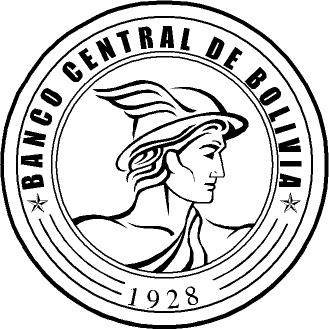 